SAULT AREA HIGH SCHOOLANDCAREER CENTERThursday, October 2, 2014PLEDGEWOW:  Do you ever want to just throw something at your teacher? Well W.O.W. is giving you a chance. W.O.W. representatives will be selling tickets to PIE A TEACHER all week at A, B, and C lunch! The teachers available for pieing are Mr. Pioszak, Mr. Armstrong, Mrs. Arbic, Mrs. O’Connor, Ms. Koppin. Mrs. Sherman, Mr. Wicks, and Mr. Folkersma who will be joining us at the end. Attention sophomores: Permission forms for the November 6th field trip to LSSU are due Monday, October 6th. Please return them to your English teacher or to Mrs. Pink in the Counseling office. If the form is not returned by Monday, you will not be allowed to go on the field trip.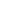 Attention students:  Any students that dress for the appropriate dress day during Homecoming week have the chance to enter their name in a drawing for prizes such as tickets to the football game and food.   Just stop by the student council table during all three lunches to enter your name in the drawing.  All drawings will be held during the Homecoming pep assembly on Friday October 3rd.  Show your school spirit!  These are the themes for each day:Friday – Blue and White DayHomecoming Shirts:  Get your homecoming shirt for 6 dollars during all three lunches all this week!Guest Sign Up:  If you want to bring a guest to the Homecoming Dance you must sign your guest up for approval in the main office by noon on Friday, October 3rd.  Influenza vaccine: Commonly referred to as " the flu shot", is now available at Sault Health Adolescent Care Center.  Students must have parent consent and insurance will be billed.  There is a $10 fee if not covered by insurance but no student is denied services due to inability to pay.  The flu vaccine is also available to SAHS teachers and staff--bring your insurance information.  Please call for an appointment.Lunch:     Pepperoni Calzone, Whole Grain Pizza, Chicken Sandwich, Specialty Salad with RollSides:      California Blend, Assorted Fresh Veggies, Mixed Fruit 